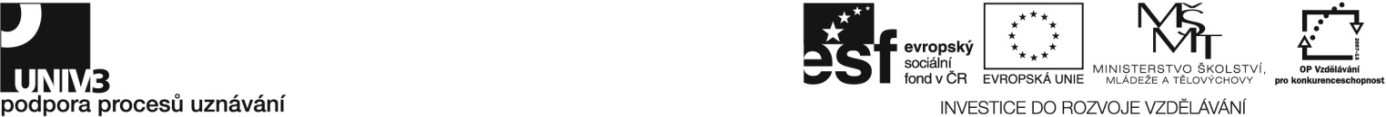 Konkrétní zadání41-027-H Opravář strojů a zařízení v pěstování rostlin Zadání pro účastníky ověřování Ústní zkouška Vysvětlete zásady jednotlivých způsobů demontáže a montáže strojů a zařízení v pěstování rostlin.Vysvětlete systém údržby a oprav zemědělských strojů a zařízení.Praktická zkouška Předveďte orientaci v normách a technických podkladech. Vyhledejte zadané údaje v dílenských příručkách.Získejte požadované technické informace s využitím informačních a komunikačních technologií. Demonstrujte zadaný úkol za pomoci schematického náčrtu.Uvedená kritéria hodnocení ověřte na prakticky zadaných úkolech. Vhodné to bude například na těch, které jsou uvedeny dále v textu. Vypracujte ke stanovenému pracovnímu úkolu technologický postup. Navrhněte ke zvolenému technologickému postupu potřebné prostředky.Uvedená kritéria hodnocení ověřte na praktických úkolech, které jsou uvedeny dále v textu.Zhotovte ručním obráběním příložný úhelník. (Příloha 1) Proveďte kontrolu dodržení stanovených parametrů dokončeného výrobku s použitím vhodných měřidel.Dodržte zásady BOZP pro ruční obrábění. Zhotovte strojním obráběním šroub M 12 x 1,5. (Příloha 2) Proveďte kontrolu dodržení stanovených parametrů dokončeného výrobku s použitím vhodných měřidel.Dodržte zásady BOZP pro strojní obrábění. Zvolte a používejte pomůcky a zařízení pro výrobu kovaného bránového hřebu. (Příloha 3) Předveďte postup při ohřevu a ochlazování materiálu. Proveďte zadanou práci. Dodržte zásady BOZP. Zvolte vhodnou metodu pro renovaci čepele orebního tělesa.Proveďte stanovenou renovační metodu. Posuďte technickou účelnost a ekonomickou efektivitu provedené renovace.Dodržte zásady BOZP. Proveďte zadané demontážní, montážní nebo seřizovací práce u orebního tělesa.Předveďte použití určených přípravků pro demontáže a montáže. Předveďte obsluhu ručního zvedáku a určených zařízení pro manipulaci s materiálem.Dodržte zásady BOZP pro provádění montážních prací.Proveďte údržbu a opravu pluhu.Určete příčinu konkrétní poruchy a navrhněte opatření k jejímu odstranění.Opravte a seřiďte pluh podle agrotechnických požadavků na jeho činnost.Vysvětlete příčiny poruch strojů.Dodržte zásady BOZP pro opravárenské práce.Proveďte závěrečnou kontrolu provedené opravy.Odzkoušejte funkčnost opraveného stroje.Dodržte zásady BOZP.Uvedená kritéria hodnocení ověřte na praktických úkolech, které jsou uvedeny v textu.Zjistěte technický stav traktoru pomocí měřidel a diagnostických prostředků.Identifikujte závady jednotlivých agregátů, zkontrolujte a nastavte předepsané parametry.Vyhodnoťte a zaznamenejte výsledky diagnostických měření a posuďte předpokládanou životnost. Dodržte zásady BOZP.Posuďte stupeň opotřebení a funkční způsobilost zadané součásti s ohledem na optimální provoz a možnost zatížení.Doporučte konkrétní opatření pro další provoz této součásti. Proveďte demontáž, údržbu, seřízení a montáž spalovacího motoru. Zkontrolujte provozní náplně.Opravte zadanou jednoduchou závadu elektroinstalace vozidla. Zkontrolujte akumulátor.Proveďte údržbu a seřízení spojky.Proveďte údržbu a seřízení řízení a brzd.Proveďte opravu pneumatiky včetně kontroly.Dodržte zásady BOZP pro údržbu a opravy motorových vozidel.Zhodnoťte opravárenské pracoviště z hlediska jeho vlivu na životní prostředí.Navrhněte opatření k odstranění případných zjištěných nedostatků a zabránění negativním následkům.Proveďte orientační kontrolu technického stavu traktoru a pneumatického secího stroje.Připojte secí stroj k traktoru.Seřiďte jej podle zadaného úkolu a agrotechnických požadavků na jeho činnost.Proveďte přezkoušení funkčnosti celé soupravy.Předveďte obsluhu soupravy při plnění zadaného úkolu. Dodržte zásady BOZP. Soupis materiálního a technického zabezpečení pro zajištění ověřování Pracoviště pro ruční obrábění kovů.Pracoviště strojního obrábění kovů.Kovárna.Pracoviště vybavené svařovací technikou.Pracoviště na údržbu, diagnostiku, seřizování a opravy strojů a zařízení, traktorů a jiných motorových vozidel.Traktor a základní mechanizační prostředky pro pěstování rostlin.Dílenské příručky a další technická dokumentace mechanizačních prostředků.PC s připojením na Internet.Kontrola dodržení časového limituČinnost podle zadáníČasový limit (v min.)Čtení a použití technických podkladů v oblasti opravárenství  30Stanovení pracovních postupů, prostředků a metod v oblasti opravárenství  60Ruční obrábění a zpracování kovových materiálů, popř. plastů60Jednoduché technologické úkony při strojním obrábění technických materiálů a renovaci součástí 60Základní operace ručního tváření kovů za tepla 60Používání základních renovačních metod při obnově součástí strojů a zařízení pro pěstování rostlin 60Demontáž, montáž a seřizování strojů a zařízení pro pěstování rostlin60Provádění údržbářských a opravárenských prací na strojích a strojních zařízeních pro pěstování rostlin 60Odzkoušení funkčnosti opraveného stroje, zařízení nebo vozidla60Diagnostikování poruch s využitím přístrojů a stanovení způsobu opravy 60Posuzování stupně opotřebení a funkční způsobilosti jednotlivých součástí s ohledem na optimální provoz 60Opravy a údržba motorového vozidla120Posuzování vlivu opravárenské činnosti na životní prostředí a přijímání opatření k zabránění negativním následkům30Obsluha soupravy traktoru a zemědělského stroje pro pěstování rostlin 60Doba trvání zkoušky (dle standardu 9 až 14 hodin)840 min.